Prvouka            A. Zakrúžkuj to, čo patrí do živej prírody.      B. Vyfarbi červenou tie živočíchy, ktoré žijú na súši(zemi)      C. Vyfarbi žltou tie živočíchy, ktoré žijú pod zemou.      D. Vyfarbi modrou tie živočíchy, ktoré žijú vo vode.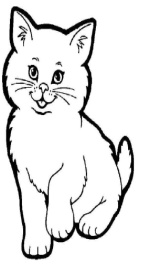 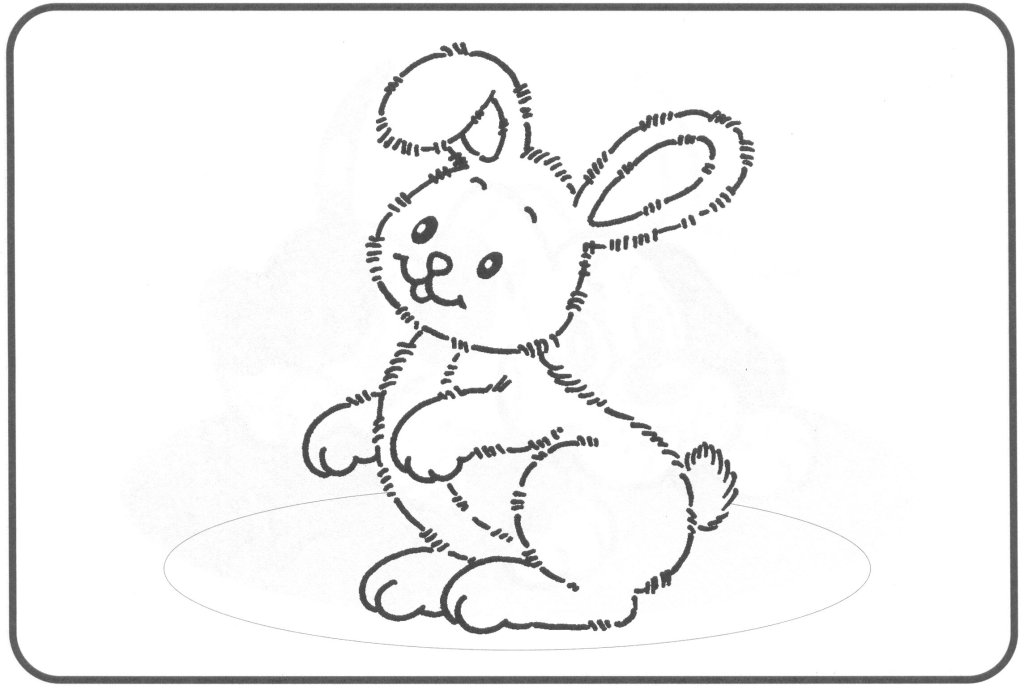 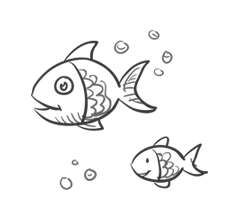 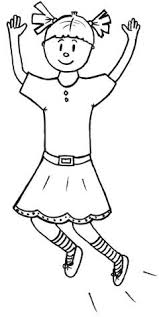 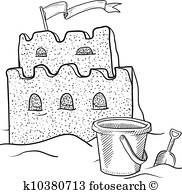   mačka                       zajac                  ryby                     dievča                    piesok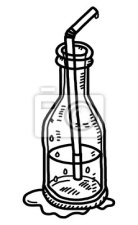 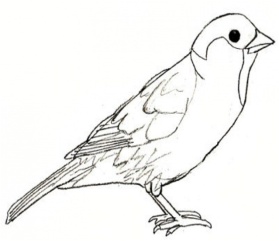 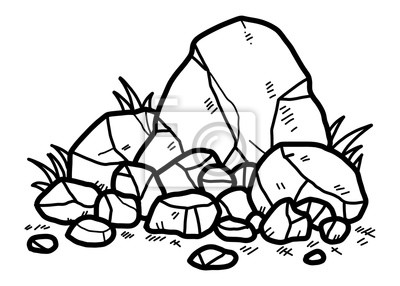 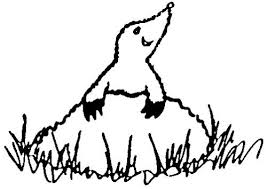 voda                vták                              kamene                               krtko     Priraď k zajacovi a mačke, čím sa živia.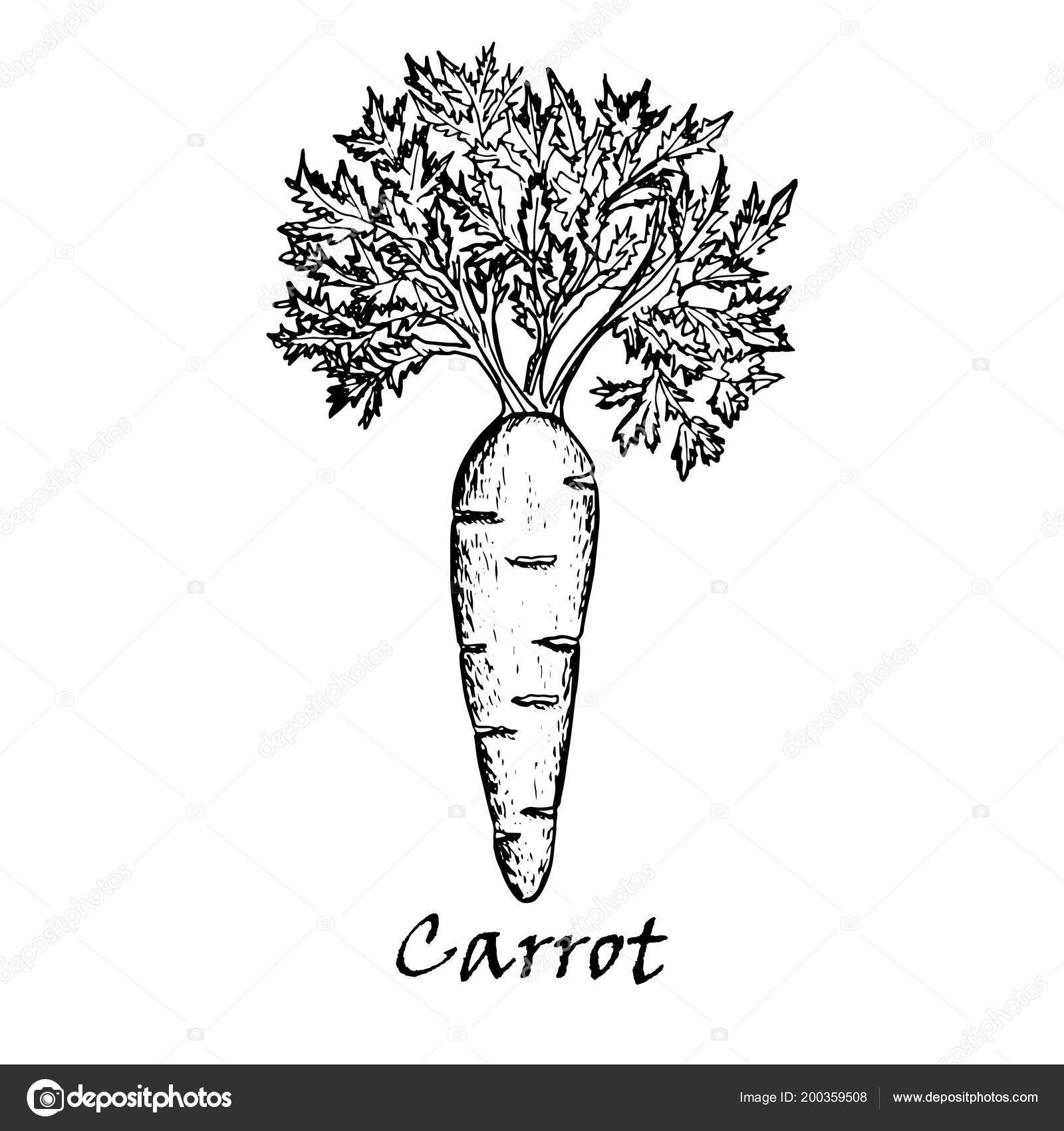 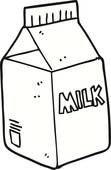 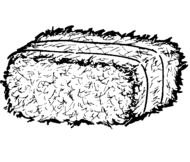 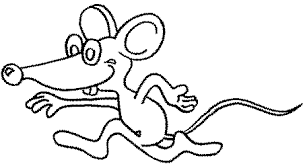                            Mrkva                        mlieko                   seno                 myš               Napíš, ktorý živočích:lieta_______________________pláva______________________skáče______________________                                                                                      